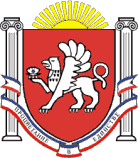 РЕСПУБЛИКА КРЫМНИЖНЕГОРСКИЙ РАЙОНЕМЕЛЬЯНОВСКИЙ СЕЛЬСКИЙ СОВЕТ34 -я сессия 2-го созываРЕШЕНИЕ № 307.08.2023 годас.Емельяновка О внесении изменений в Положение о муниципальной службе в  Емельяновском                         сельском поселении Нижнегорского района Республики   Крым,  утвержденное решением Емельяновского сельского совета Нижнегорского района Республики Крым от 26.11.2020 №4   (с изменениями) .         В соответствии с Федеральным законом от 6 октября 2003 года № 131-ФЗ «Об общих принципах организации местного самоуправления в Российской Федерации», Федеральным законом от 02.03.2007 № 25-ФЗ "О муниципальной службе в Российской Федерации", законом Республики Крым от 16 сентября 2014 года № 76-ЗРК «О муниципальной службе в Республике Крым», рассмотрев предложение прокуратуры Нижнегорского района «О внесении проекта нормативного правового акта от 21.07.2023 г. №Исорг-20350018-1616-23/346-20350018 Емельяновский сельский совет Нижнегорского района Республики КрымРЕШИЛ:         1. Внести следующие изменения в Положение о муниципальной службе в Емельяновском сельском поселении Нижнегорского района Республики Крым, утвержденное решением Емельяновского сельского совета Нижнегорского района Республики Крым от 26.11.2020 № 4 (изменениями):          1.1.Раздел 17 «Дисциплинарная ответственность муниципальных служащих» дополнить  пунктом 4. следующего содержания:          «4) Муниципальный служащий освобождается от ответственности за несоблюдение ограничений и запретов, требований о предотвращении или об урегулировании конфликта интересов и неисполнение обязанностей, установленных настоящим Федеральным законом и другими федеральными законами в целях противодействия коррупции, в случае, если несоблюдение таких ограничений, запретов и требований, а также  неисполнение таких обязанностей признается следствием не зависящих от него обстоятельств в порядке, предусмотренном частями 3-6 статьи 13 Федерального закона от 25 декабря 2008 года №273-ФЗ «О противодействии коррупции».2. Настоящее решение подлежит официальному опубликованию (обнародованию) на официальной странице муниципального образования Емельяновское сельское поселение Нижнегорского района Республики Крым на портале Правительства Республики Крым rk.gov.ru, на информационном стенде в здании администрации Емельяновского сельского поселения Нижнегорского района Республики Крым по адресу: с.Емельяновка, ул.Центральная, 134  и на официальном сайте администрации Емельяновского сельского поселения http://emel-sovet.ru/.3. Настоящее решение вступает в силу со дня его официального обнародования.4.  Контроль за выполнением настоящего решения оставляю за собой.Председатель Емельяновского сельского совета –глава администрацииЕмельяновского сельского поселения                              Л.В.Цапенко                                                                